Home learning in Fox In order to help your child learn, we encourage you to read with your child daily. This is to practise reading skills, comprehension and reading for pleasure. We would like you to spend time supporting your child to learn to read and spell the statutory words for Year 1. You could concentrate on 5 of these at a time. These are available on our website. Please ask your child about the maths that they are completing in class and practise number bonds to 10.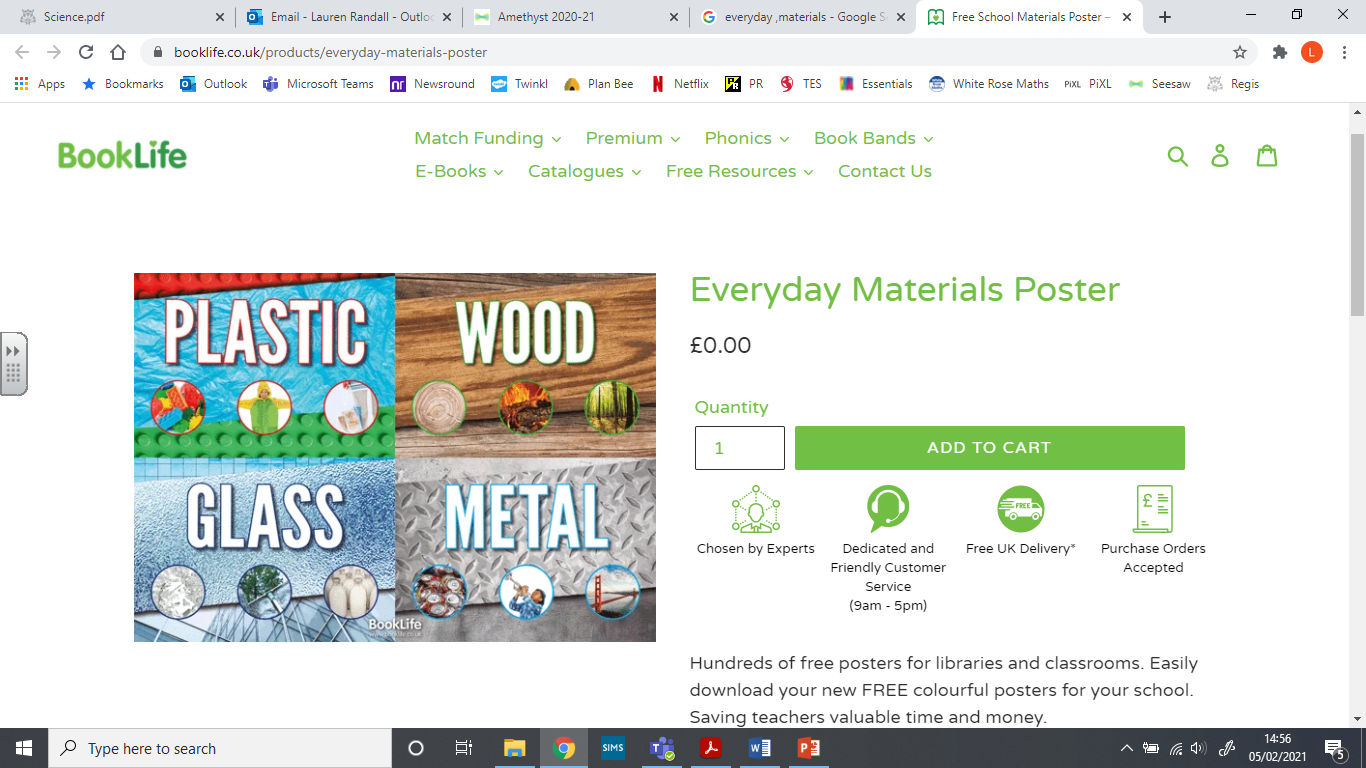 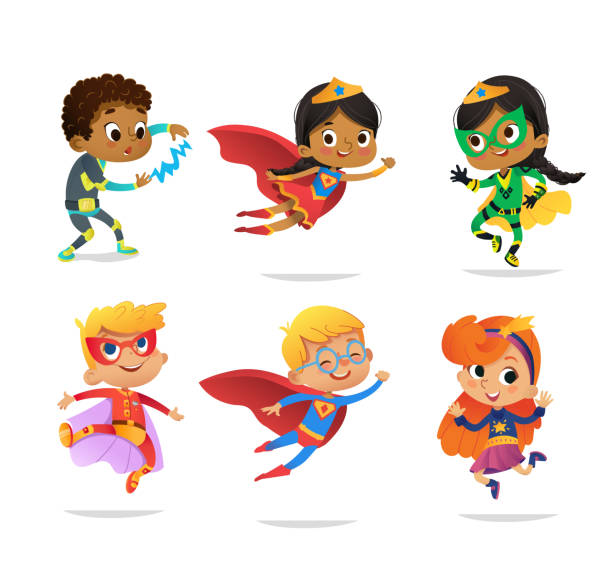 In addition to this we have some optional home learning linked to our big question this term, which is ‘What superpower is needed to change a material?’ If you would like to help your child with our topic this term below are some ideas. Create your own super hero mask and cape.Draw and label all the different materials you can find.Go on a walk and create a tally of how many times you see a material.Build a den (for you or a teddy) out of different materials.Sort different materials into groups and explain to an adult how you have sorted them. 